Companion Document 
to the 
Emergency Management Planning Toolkit for Local Authorities and First Nationsemergency management 
Planning process Checklist 
for local authorities 
and First NationsA Master Checklist to Guide the Planning, Development and Maintenance of Emergency Management Plans for Local Authorities and First Nations in British Columbia1st Edition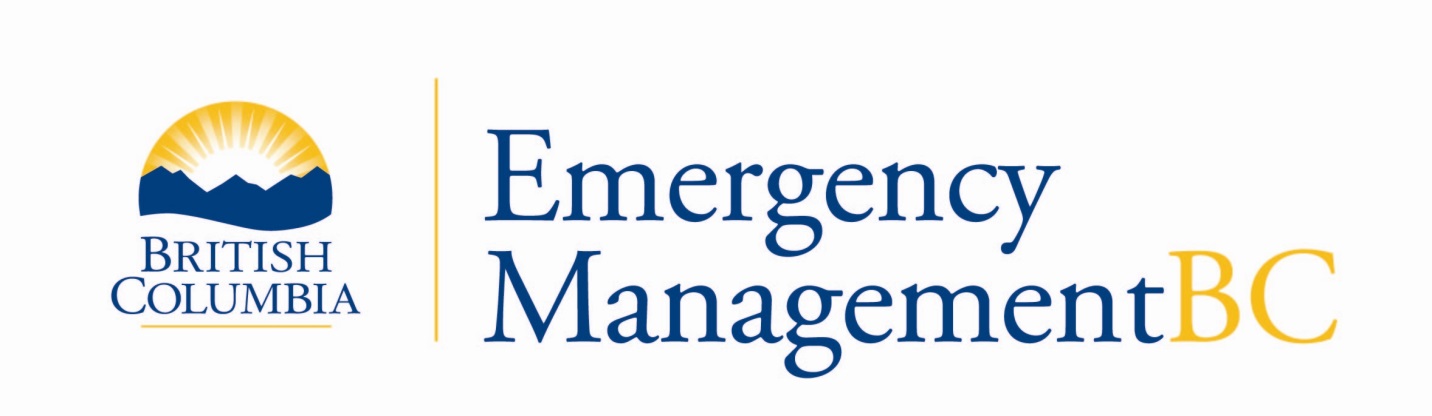 MASTER PLANNING PROCESS CHECKLISTThe Emergency Management Planning Guide for Local Authorities and First Nations (Guide) recommends ten steps for planning, developing and maintaining an emergency management plan. Below you will find an adaptable version of Master Checklist found within the Guide, which outlines the ten steps and sub-steps and can be tailored to your planning context. EMERGENCY MANAGEMENT PLANNING STEPS AND TASKSCompletedDetermine the planning contextAlign with strategic initiatives Complete an inventory of existing plans and other documents Identify the authorization framework for your planIdentify the boundaries and demographics of your communityAlign your plan with regional initiativesIdentify and obtain the necessary resourcesIdentify partners and their rolesCreate a comprehensive partners list Create an engagement plan Organize a planning committee  Review hazards, risks & vulnerabilitiesReview current HRVAConsider conducting a new HRVAConsider developing hazard-specific & functional annexes Determine purpose & scope Write a purpose statement Define the plan’s objectivesIdentify the scope of your plan Identify and examine assumptionsCollect data and engage partnersReview existing plans and other documentationIdentify knowledge gapsCollect data from partnersCreate the planReview template and adapt as desiredWrite plan Name and date the plan Obtain feedback & approval	Obtain feedback from partnersReview feedback and integrate into the planObtain official approvalDistribute plan Conduct orientations & trainingIdentify who will require an orientation to the plan Conduct plan orientation and trainingDevelop an emergency operations centre staff training databaseIdentify additional training requirementsDevelop an ongoing training strategyExercise the planDevelop a multi-year exercise plan to test and validate the planEvaluate & Maintain the PlanIdentify the owner and custodian of the planDevelop a maintenance schedule Review planDistribute amendments